 Junior and Girls National Chess Championships 2019-Jaffna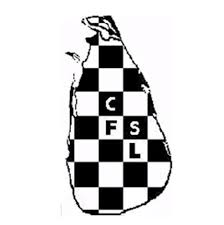 26th, 27th & 28th July 2019 .           at  Kokuvil Hindu College,Jaffna.Junior and Girls National Chess Championships 2019-    JaffnaJunior  National Chess Championships 2019 Jaffna (Open/Girls) Qualifying event will be held on 26th,27th & 28th July at Kokuvil Hindu College,Jaffna.Eligibility - Rating less than 1400 and Unrated for Open event                 Rating less than 1200 and Unrated for Girls event● Those who have borne after 1st January 1999 are eligible to participate in the event.There will be a total of 5 rounds as 1 round start at 3.00pm, on Friday and 2 rounds each on Saturday and Sunday. The selection to the Finals will be announced at the 2nd round of the event.Entry Fee : Rs  750/=The CFSL 2019 registered players will get a Rs 250/= discount. Registration,  MrArunakirinathan 0712274311All Inquiries : Luxman WijesuriyaVice President,Asian Chess Fedaration